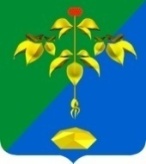 АДМИНИСТРАЦИЯ ПАРТИЗАНСКОГО ГОРОДСКОГО ОКРУГА  ПРИМОРСКОГО КРАЯП О С Т А Н О В Л Е Н И Е14 сентября 2023 г.                                                                                                     № 1412-па      Руководствуясь Федеральным законом Российской Федерации от                           21 декабря 2001года № 178–ФЗ «О приватизации государственного и муниципального имущества», Федеральным законом от 22 июля 2008г.                          №159-ФЗ «Об особенностях отчуждения недвижимого имущества, находящегося в государственной собственности субъектов Российской Федерации или в муниципальной собственности и арендуемого субъектами малого и среднего предпринимательства, и о внесении изменений в отдельные законодательные акты Российской Федерации», рассмотрев заявление индивидуального предпринимателя Агеева Сергея Платоновича, на основании статей 29, 32 Устава Партизанского городского округа администрация Партизанского городского округа ПОСТАНОВЛЯЕТ:1. Отделу имущественных отношений управления экономики и собственности администрации Партизанского городского округа (Бурдина) осуществить  приватизацию  нежилых  помещений в здании (жилой дом, лит.А), общей площадью 66 кв. метров, этаж 1, номера на поэтажном плане 1-5, расположенных в жилом доме по адресу: Приморский край, г. Партизанск,                         ул. 50 лет ВЛКСМ, д. 4, с обременением.	2. Предоставить преимущественное право на приобретение нежилых помещений, номера на поэтажном плане 1- 5, общей площадью 66,0 кв. метров, расположенных в жилом доме по адресу: Приморский край, г. Партизанск,                                ул. 50 лет ВЛКСМ, д. 4, индивидуальному предпринимателю Агееву Сергею Платоновичу по рыночной цене объекта, которая составляет (согласно  отчету                   № 23/08-97 об оценке рыночной стоимости) 2 186 000 рублей (два миллиона сто восемьдесят шесть тысяч рублей), с рассрочкой оплаты приобретаемого имущества на пять лет.	3. Настоящее постановление подлежит официальному опубликованию в газете «Вести».4. Контроль за исполнением настоящего постановления возложить на первого заместителя главы администрации С.С.Юдина. Глава городского округа                                                                       О.А.БондаревО приватизации арендуемого муниципального имущества – нежилых помещений общей площадью 66 кв.метров, по адресу: Приморский край,  г. Партизанск, ул. 50 лет ВЛКСМ, 4